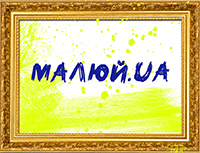 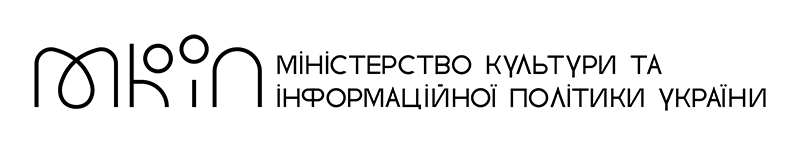 OBRAZAC ZA PRIJAVUPrijavu zajedno sa portretnom fotografijom učesnika i fotografijom do tri rada potrebno je poslati na e-mail:adrumukraine@gmail.comSvi podaci moraju biti popunjeni na engleskom jezikuTelefonNavedite koji messenger koristite (Viber, WhatsApp, Telegram)E-mailFacebook profil (ako imate)Instagram profil (ako imate)Kako ste znali za festival?Ime, prezimeStarost učesnikaDržava, grad/seloSlika 1:Naziv, veličina, materijal godina stvaranjaSlika 2:Naziv, veličina, materijal godina stvaranjaSlika 3:Naziv, veličina, materijal godina stvaranja